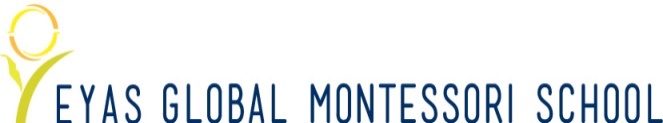 Saturday Chinese Montessori ProgramWho we areEyas Saturday Chinese House is located at the Eyas Global Montessori School campus. Eyas Global Montessori School was founded by Yinying Educational Institution in China, who has more than 25 years’ experience in early childhood education. Eyas is managed by the Cougar Mountain Montessori team with 35 years of Montessori education experience in Bellevue (Seattle area).  Eyas is an international bilingual Montessori preschool with a rich cultural background and years of experience in Montessori education.PhilosophyBased on the study of the physical and mental development of young children, Dr. Maria Montessori stressed the importance an of immersive language learning environment. We have created a natural learning environment where children are able to listen, be fully immersed, and are encouraged to learn Chinese, in additional to their mother tongue.  The classroom is inclusive of Chinese culture, rich content, and independent learning.Our classes1, Children are immersed in an environment where they can learn Chinese as part of their daily lives; 2, Chinese is spoken to guide children through different areas in the Montessori classroom to build confidence and understanding;3, Music, art, drama, reading, story sharing, writing, and independent discover help children understand and speak Chinese.Children’s AgeWe accept children between ages 3 years - 8 years old.  Eyas children have priority for admission.What are the starting dates and tuition fees1, The current Saturday Chinese class parent-school contract has the current tuition information;2, The current class schedule is from 8:45 to 12:45 on Saturdays, designated on the annual Eyas calendar.  3, There is a registration fee for Fall (Sept-Dec) and another registration fee for Winter/Spring (Jan-June) The half-day schedule8: 45-9: 15 morning arrival, outdoor activities (weather permitting)9: 15-9: 50 Chinese teaching (music, classical reading, Chinese reading & writing)9: 50-11: 10 Classroom work, independent Montessori working time (practical life, sensorial, mathematics, language, art)11:10-11:40 Chinese teaching (Chinese idioms, drama)11:40-12:10 Lunch12:10-12:45 Outdoor Activities 12:45 Departure TimeEyas Saturday Chinese House